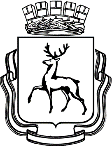 АДМИНИСТРАЦИЯ ГОРОДА НИЖНЕГО НОВГОРОДАМуниципальное бюджетное общеобразовательное учреждение«Школа № 60»просп.Ленина, д. 55/3, г. Нижний Новгород, 603135, тел. (831) 252-78-07, факс (831) 252-79-36e-mail: lenruo60@mail.ru Конкурс «Творчество против коррупции»Номинация «Слово против коррупции»«Коррупция – это конец!»Выполнила: обучающаяся 11 а класса МБОУ «Школа № 60»Петрова Дарья ВячеславовнаРуководитель:  Маслова Ирина Васильевна,учитель русского языка и литературыНижний Новгород2017 годКоррупция – это конец.Приятный вечерний полумрак медленно окутывал каждое здание в этом большом городе, каждую улицу, будь то главный проспект или тихий дворик среди однотипных панельных домов, даже парк, с его одинокими и голыми деревьями, от- чего-то кажущихся уродливыми. Казалось, что всё вокруг медленно впадало в тягучую дрёму, но жизнь, кипящая в этом большом, полном ярких и разноцветных огней городе, была слишком суетлива и непокорна, чтобы поддаваться этому блаженному настрою. Полудрёма воцарилась везде, кроме главных дорог города. Шум автострады, миллионы огней, частые гудки автомобилей - всё это совсем отбивало всякое желание поддаться всеобщему настрою и уснуть. Свет фар проезжающей мимо машины на мгновение выхватил из полумрака фигуру, стоящую возле припаркованной у обочины машины. Её фары были выключены и,  если бы не холодный свет от фонарных столбов, то вряд ли бы её можно было заметить во всей этой суматохе городской жизни.  Белые двери, да даже гордая надпись «полиция» на горизонтальной синей полосе были заляпаны  комьями грязи, из-за чего и сама машина казалась несколько нелепой и неопрятной. Даже мелкий дождик не мог отмыть этого безобразия, из-за чего его едва различимый шум казался тоскливым. Стоящая возле полицейской машины фигура неловко качнулась из стороны в сторону, а затем, спрятав что-то в карман и забавно подпрыгивая на каждом шагу, направилась вслед за остановившимся поодаль автомобилем. Человек этот был невысокого роста, пышных форм и даже несколько лысоват, из-за чего постоянно придерживал то и дело сползающую с него фуражку толстыми и короткими пальцами. Его маленькие поросячьи глазки с какой-то жадность рассматривали чёрный автомобиль, словно только что купленный в автосалоне за огромные деньги,  и потому сам этот человек, кажется, так же рассчитывал на крупное «вознаграждение» от этого автолюбителя.Полицейский остановился у машины со стороны водителя и методично постучал два раза по стеклу, на что человек, сидевший за рулем, немного опустил стекло и с привычной неохотой в движениях протянул блюстителю порядка несколько смятых купюр, которые он и выхватил, жадно расправляя толстыми пальцами потрёпанные банкноты. Проезжающий мимо автомобиль, словно с некой иронией, на мгновение осветил эту картину, из-за чего полицейский воровато огляделся по сторонам и, улыбнувшись широкой и довольной улыбкой, прищурил глаза, из-за чего выражение его лица приняло ещё более смешной вид. Мокрый гравий под колёсами автомобиля тихо зашуршал, а сам блюститель порядка, отдав честь, быстро засеменил обратно к автомобилю, жадно облизываясь и  раз за разом пересчитывая помятые купюры. Не раз на протяжении дня он сталкивался с такими автомобилистами, готовыми всё уладить с помощью нескольких банкнот, ведь природа человека такова, что решить всё с помощью денег кажется в разы проще, чем по совести.Тем же днём, но уже поздней ночью, проезжая по знакомым и тёмным улицам домой, он даже не оборачивался вслед некогда белым и новеньким объявлениям, где выцветшей чёрной краской была написана давно знакомая каждому обывателю душещипательная история о том, что кому-то срочно требуется помощь. Он проезжал мимо обездоленных людей, которые прятались от моросящего дождя в свои  тонкие  и давно потрёпанные куртки, сжимая в замёрзших руках кепки или грязные стаканы, где ютилось всего несколько монет, удостаивая этих несчастных только лишь брезгливым взглядом, полным презрения и какой-то беспочвенной ненависти. Мужчина чуть прибавил громкость на магнитоле, с некой скукой слушая очередные новости, в которых, как ему казалось, не было совершенно ничего интересного. Спустя только несколько минут он решил узнать, о чём была эта сводка.  Прибавив громкость, он прислушался к приятному голосу радиоведущей, внимательно рассказывающей о том, что совсем недавно группа мирно митингующих граждан прошлась по улице парадом, вскидывая плакаты с ироничными изображениями больше походящих на чудовищ людей, которые и олицетворяли у кого-то  любителей взяток, а у кого-то  и вовсе такого монстра, как коррупция.  Это шествие сопровождалось выкриками: «Коррупция – конец не только для страны, но и для нации! Она приведёт нас только к тщетному существованию и безнравственности! Не стыдно работать по совести, стыдно быть не чистым на руку! Коррупция – это конец!». На мгновение в маленьких поросячьих глазках полицейского мелькнула некая ясность, черты его толстого лица на мгновение преобразились,  лицо вытянулось, приобретая несколько удивлённый вид;  а сам мужчина дрожащей рукой обшарил свои карманы, извлекая на свет несколько потрёпанных и грязных, а главное,  нечестно заработанных купюр. В его голове панически бился этот до боли простой вывод, этот чужой голос, отчётливо и монотонно повторяющий: «Коррупция – это конец!», словно кто-то молотком бил по этому гвоздю, только больше укрепляя эту идею в чужой голове.Полицейский неожиданно сжал в руке эти, сейчас кажущиеся ему отвратительными, купюры, а затем, опустив стекло, с лёгкостью выбросил их, тут же до упора надавливая на педаль газа и не оглядываясь,  мчась по освещённым редкими фонарями тёмным улицам, повторяя в голове чужие слова: «Коррупция – это конец».